SPRAWOZDANIE Z DZIAŁALNOŚCI KONTROLNEJ SAMODZIELNEJ SEKCJI NADZORU I KONTROLI  ŚLĄSKIEGO ODDZIAŁU STRAŻY GRANICZNEJ W RACIBORZU ZA ROK 2012Przepisy regulujące zasady i tryb przeprowadzania kontroliW okresie sprawozdawczym kontrole realizowane przez Samodzielną Sekcję Nadzoru i Kontroli przeprowadzane były w oparciu o następujące akty prawne:Ustawę z dnia 15.07.2011 r. o kontroli w administracji rządowej (Dz. U. Nr 185, poz. 1092),Wytyczne w zakresie zasad i trybu przeprowadzania kontroli w urzędach obsługujących organy lub w jednostkach organizacyjnych podległych lub nadzorowanych przez Ministra Spraw Wewnętrznych, stanowiących załącznik do Decyzji Nr 65 Ministra Spraw Wewnętrznych  z dnia 31.05.2012 r. w sprawie wprowadzenia do stosowania wytycznych w zakresie zasad i trybu przeprowadzania kontroli w urzędach obsługujących organy lub w jednostkach organizacyjnych podległych lub nadzorowanych przez Ministra Spraw Wewnętrznych (Dz. Urz. Min. Spraw Wew. poz. 43).Organizacja Samodzielnej Sekcji Nadzoru i KontroliStruktura organizacyjna Samodzielnej Sekcji Nadzoru i Kontroli Śląskiego Oddziału Straży Granicznej do dnia 31.07.2012 r. obejmowała nw. stanowiska etatowe:kierownik sekcji – 1 stanowisko,starszy specjalista – 3 stanowiska,specjalista ds. kontroli finansowej – 1 stanowisko,od dnia 01.08.2012 r. dodano stanowisko specjalisty.Liczba kontroli przeprowadzonych w roku sprawozdawczym W roku 2012 funkcjonariusze Samodzielnej Sekcji Nadzoru i Kontroli łącznie przeprowadzili 9 kontroli (1 „finansowo – gospodarcze” i 8 „pozostałe”), w tym:4 kontroli - planowych,5 kontroli - doraźnych.  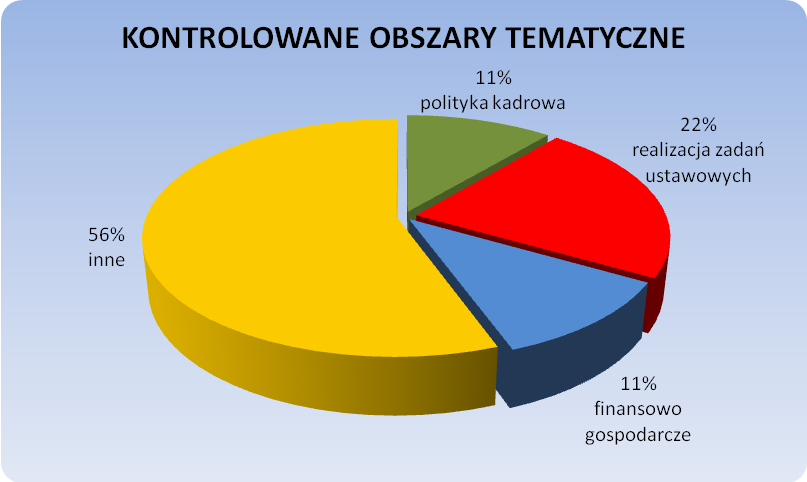 W roku 2012 skontrolowano nw. podmioty: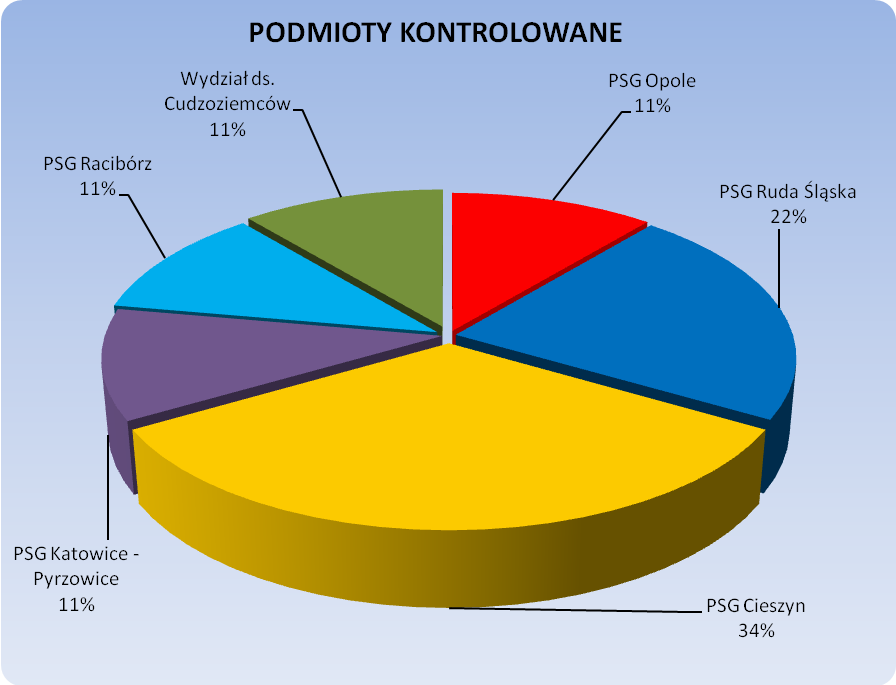 Kryteria kontroli najczęściej wykorzystywane do oceny działalności kontrolowanego podmiotuW roku 2012 do oceny funkcjonowania kontrolowanego podmiotu najczęściej wykorzystywano łącznie dwa kryteria: legalność i rzetelność. Nie przeprowadzano kontroli, 
w których jedynym kryterium było kryterium legalności.Nieprawidłowości stwierdzone w wyniku kontroli:wypełnienie „Polecenia wyjazdu służbowego” niezgodnie ze stanem faktycznym  skutkujące wypłaceniem diety w nienależytej wysokości,niewypracowywanie przez funkcjonariuszy czasu pełnienia służby w przyjętym okresie rozliczeniowym zgodnie z art. 37 ust. 2 Ustawy z dnia 12.10.1990 r. o Straży Granicznej,udzielanie czasu wolnego za służbę przekraczającą normę określoną w art. 37 ust. 2     Ustawy z dnia 12.10.1990 r. o Straży Granicznej, pomimo nie przekroczenia tej normy,nieudzielanie funkcjonariuszom czasu na nieprzerwany wypoczynek po zakończeniu służby w danym dniu, zgodnie z § 8 ust. 6 Rozporządzenia z dnia 10.06.2009 r. 
w sprawie czasu służby funkcjonariuszy Straży Granicznej.Uzyskane efekty z przeprowadzonych kontroliwyegzekwowano od funkcjonariusza zwrot części nienależnie pobranej diety z tytułu podróży służbowej,zmieniono decyzję wewnętrzną Komendanta Śląskiego Oddziału SG zawierającą omyłkę pisarską w zakresie dokumentowania przeprowadzenia kontroli przechowywania broni przez wybranych funkcjonariuszy.Skutki kontroliUsunięcie nieprawidłowości stwierdzonych w trakcie kontroli zlecono w formie wniosków i zaleceń pokontrolnych. W wyniku przeprowadzonych kontroli kontrolerzy najczęściej postulowali 
o wzmożenie nadzoru nad realizacją zadań, stosowanie się do obowiązujących przepisów oraz dokonanie zmian w wewnętrznych uregulowaniach sporządzanych na szczeblu Komendy Oddziału.Realizacja wniosków i zaleceń odbywała się na bieżąco, o czym kierownicy kontrolowanych podmiotów informowali Komendanta Śląskiego Oddziału Straży Granicznej w formie pisemnej.